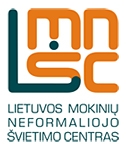 Kvalifikacijos tobulinimo seminaras „Mokinių saugaus eismo kompetencijų ugdymas: iššūkiai ir galimybės“DIENOTVARKĖ2016 m. gruodžio 8  d.  9.30–10.00 val.   – Registracija. Seminaro pradžia 10 val.   10.00–10.45 val. – „Kaip ugdyti vaiko gebėjimą įžvelgti eismo aplinkoje tykančius pavojus ir jų išvengti“, lektorė Vilniaus apskrities vyriausiojo policijos komisariato Kelių policijos valdybos Administracinės veiklos skyriaus vyresnioji specialistė  Aistė Dijokaitė.10.45–12.00 val.	„Sėkmingo saugaus eismo renginio organizavimo formulė “, lektorė Klaipėdos apskrities vyriausiojo policijos komisariato Klaipėdos rajono policijos komisariato viršininkė  Rasa Stasiulaitienė.   12.00–12.45 val. –  „Ar jaunas vairuotojas yra problema“, Kauno Vytauto Didžiojo universiteto  Teorinės psichologijos katedros lektorė  dr. Rasa Markšaitytė.  12.45–13.15 val. – Pietūs  13.15–14.30 val. –  „Saugaus eismo kompetencijos turinys, ugdymo ypatumai ir problematika“, lektorius Šiaulių universiteto  Šiaulių universiteto Ugdymo mokslų ir socialinės gerovės fakulteto Edukologijos ir psichologijos katedros docentas  dr. Rytis Vilkonis.        14.30–15.15 val. –  „Vairavimo aktualumo pokyčiai saugaus eismo kontekste“, lektorius  VĮ „Regitra“ generalinio direktoriaus pavaduotojas  Saulius Šuminas..